	2023 Clark County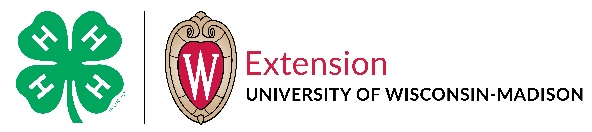 	4-H Scholarship ApplicationRecipients of the Clark County 4-H Scholarship will receive $400 eachA leader enrolled in a program part-time may apply for a $250 scholarshipApplications are due on or before April 1, 2023This scholarship is available to all who meet the following requirements:__	Must be currently enrolled in 4-H member as a member for 5 years (minimum) and at least one (1) year in Clark County 4-H__	Entering a post-secondary school as a full-time student in a college, university, technical school or Farm Short–Course program. Entering a different program requires 4-H Leaders Federation approval (prior to submitting application)__	Must have turned in a record book on time each year from 2018 – 2022*. Record books completed after the year they were due will not be considered. (*due to COVID-19 no book was needed for 2020)__	Cannot have previously received this scholarship (can only receive once)Complete one scholarship application per person. The funds will be awarded after one semester of 
post-secondary study is completed. Stipulations are as follows:Must work one shift at the 4-H Food Stand during the Clark County Fair in addition to club scheduled shiftMust complete one semester as a full-time student (e.g. number of credits achieved)Semester GPA must be 2.5 or higherEnrolled for another semester of study Submit semester transcripts (this could be multiple pages)A complete application includes:  __	Essay “How have my experiences in 4-H prepared me for the future”
(typed, minimum 300/maximum 400 words)
Include: 4-H involvement while in 4-H and how 4-H connects to your future career aspirations (1 page)__	Submit all record books from 2018-2022 (will be returned to you at the interview)__	Resume: educational institutions, high school/community activities, current leadership roles, work/volunteer experience, skills and interest (1 page)__	Attach a copy of high school transcripts __	Copy of acceptance letter to post-secondary institution (1 page)__	Two (2) letters of recommendation regarding work habits, character, personality, etc.One must be from an approved adult 4-H volunteer (such as 4-H leader) who has knowledge of your 
4-H involvement One must be from an adult individual who has worked with you on an individual or group activity (church, school, or community)Typed and completed applications can be dropped off, mailed, or emailed to:	
Extension – Clark County	4-H Scholarship	517 Court Street, Room 104		Mailed items must be postmarked no later than April 1, 2023.	Neillsville, WI   54456
	
ClarkCounty4H@co.clark.wi.usPlease call 715-743-5121 with any questions; we will connect you with someone on the Leaders Federation.By signing my name below I agree to all the terms and conditions of applying for this scholarship. I understand that I will be required to work one shift per scholarship awarded at the 4-H Food Stand during the Clark County Fair in addition to my scheduled club shift. Name (printed): ________________________________________________________________Name (signature): ______________________________________________________________Date: __________________________________